Аннотация Программа по декоративно-прикладному творчеству «Маленькие волшебники» 5-7 летПрограмма «Маленькие волшебники» имеет художественно-эстетическую направленность, которая обладает целым рядом уникальных возможностей и позволяет сформировать у детей различные умения, связанные с освоением художественных навыков, знаний цвета, формы, композиции и техники.Цель Программы: - Развитие творческих способностей детей посредством знакомства с разнообразием способов (техник) рисования, их особенностями и многообразием материалов, используемых в работе, в закреплении уже приобретенных навыков. - Создание оптимальных условий для раскрытия художественного потенциала каждого ребенка в процессе развития детского изобразительного творчества.Задачи Программы:-  Развитие художественно - творческих способностей детей.- Создание условий для свободного экспериментирования с нетрадиционными художественными материалами и инструментами.-  Становление эстетического отношения к окружающему миру. -  Воспитание положительного отношения к своему творчеству и к творчеству других детей.- Развитие воображения и творческой активности при использовании нестандартных изобразительных технологий.- Формирование позитивных установок к различным видам творчества, активное участие в коллективных работах.Детские работы уникальны и оригинальны, они обладают определенной ценностью для самого ребенка и для его близких. Сам процесс детского творчества ценен, поскольку позволяет взрослым увидеть внутренний мир детей, узнать об их впечатлениях, переживаниях и проблемах.Главным результатом реализации программы является создание каждым ребенком своего оригинального продукта, а главным критерием оценки является не столько талантливость ребенка, сколько его способность трудиться, способность упорно добиваться достижения нужного результата, ведь овладеть всеми секретами изобразительного искусства может каждый, по - настоящему желающий этого ребенок.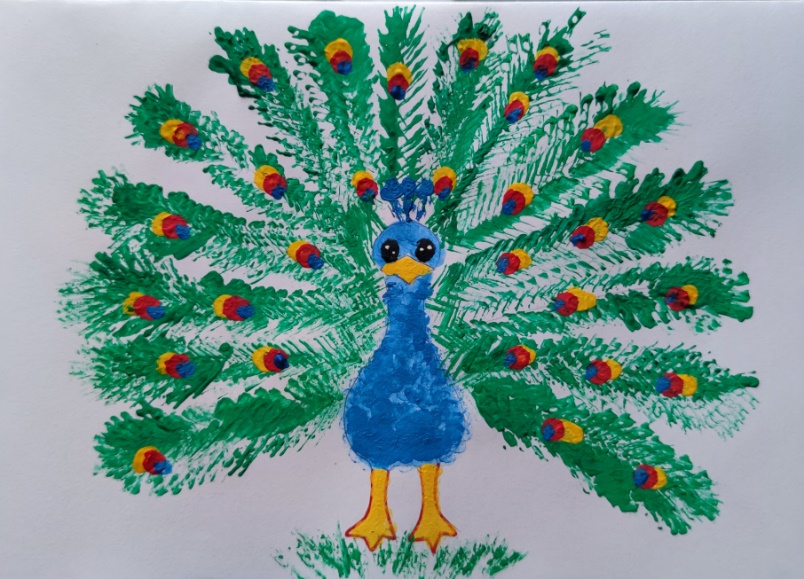 